* Nom déclaré sur logica en entier, aucune abréviation ne sera acceptéeComposition de l’Equipe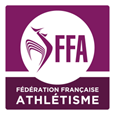 COUPE DE FRANCEBULLETIN d’ENGAGEMENTCOMPOSITION D’EQUIPEChampionnats Nationaux de Relais de MarcheLIGUE N° LigueCLUB* N° ClubDemandeurNOMPrénomTél fixeMobileCourrielHommes3000m15000m25000m35000m4Femmes3000m15000m23000m35000m4OrdreNOMPrénomn° licenceCat. SexeEtrangerMutéPerf.1 (D)2 (C)3 (B)4 (A)5èmeCtotal performance      total performance      total performance      total performance      total performance      total performance      total performance      Bulletin d’Engagement à faire parvenir à la CNMCourrielcnm@athle.fr